Физическая готовностьОбязательным условием для приема в школу детей седьмого года жизни является достижение ими к 1 сентября возраста не менее шести с половиной лет. Обучение детей, не достигших шести с половиной лет к началу учебного года, проводится в условиях дет ского сада.Нравственная готовностьумение строить отношения с учителем;умение общаться со сверстниками;вежливость, сдержанность, послушание.отношение к себе (отсутствие заниженной самооценки).Психологическая готовностьэто твердое желание учиться, получать знания; понимание важности и необходимости учения; проявление выраженного интереса к получению новых знаний;это умение слушать учителя и выполнять его задания (отнюдь не всегда интересные);умение общаться со сверстниками и взрослыми (ребенок легко вступает в контакт, не агрессивен, умеет находить выход из проблемных ситуаций общения, признает авторитет взрослых);это определенный уровень развития мышления, памяти, внимания.Развитие школьно-значимых психологических функцийразвитие мелких мышц руки (рука развита хорошо, ребенок уверенно владеет карандашом, ножницами);пространственная организация, координация движений (умение правильно определять выше - ниже, вперед - назад, слева - справа);координация в системе глаз - рука (ребенок может правильно перенести в тетрадь простейший графический образ - узор, фигуру - зрительно воспринимаемый на расстоянии (например, из книг);развитие логического мышления (способность находить сходства и различия разных предметов при сравнении, умение правильно объединять предметы в группы по общим существенным признакам);развитие произвольного внимания (способность удерживать внимание на выполняемой работе в течение 15-20 минут);развитие произвольной памяти (способность к опосредованному	запоминанию:	связывать запоминаемый материал с конкретным символом (слово - картинка либо слово - ситуация).Мыслительная готовность:Наиболее важные показатели — это развитие мышления и речи.Очень полезно учить ребенка строить несложные рассуждения, выводы, используя слова: «потому, что»; «если, то»; «поэтому».Учите ребят задавать вопросы. Это очень полезно. Мышление всегда начинается с вопроса. Нельзя заставить мысль работать, если просто сказать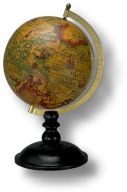 «подумай».Речь является основой, на которой строится	учебный	процесс.	Особенноважно владение монологической речью. Для ребенка это пересказ. После чтения задайте ребенку несколько вопросов по содержанию, попросите пересказать.Особое внимание обратите на ориентировку в пространстве. Правильно ли ваш ребенок понимает и употребляет в речи предлоги и понятия: выше, ниже, на, над, под, снизу, сверху, между, перед., за, спереди от…, сзади от…, ближе, дальше, лево, право, левее, правее, ближе всего к…, дальше всего от… и т.д.Обязательно ли ребенок должен уметь читать и писать к 1 классу?Не обязательно.Умение складывать из слогов слова еще не является умением читать. Многие дети с трудом осваивают эту сложную мыслительную операцию - не стоит их подгонять! Навык чтения и письма должен формироваться по специальным методикам (складываются представления о речи, звуках и буквах).Основными умениями при чтении являются понимание прочитанного текста, анализ описанной ситуации, ответы на вопросы после чтения.Существуют ли особенности в режиме дня первоклассников?Безусловно,	у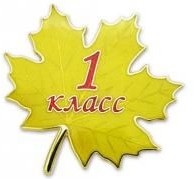 первоклассников	должен	быть особый режим дня. Уроки длятся35 минут, в середине каждого урока	проводятся	1-2физкультурные минутки. Первое время в расписании первоклассников всего 3 урока, чтобы им легче было привыкать к новому виду деятельности - учебной.Как организуется досуг первоклассников после уроков?В школе имеются кружки, спортивные секции, другие виды развивающей деятельности (бесплатные).Можно ли носить в школу мобильный телефон?В нашей школе запрещено пользование мобильным телефоном на уроке.Мы не рекомендуем носить в школу мобильный телефон первоклассникам — велико искушение звонить маме по малейшему поводу или поиграть на уроке в электронную игру.Кроме того, дорогой телефон может   возбудить нездоровый интерес    одноклассниковКак правильно организовать дома рабочее место ученика?Купите первокласснику письменный стол. Тогда ребенок сможет сам систематизировать и разложить в ящики стола учебные принадлежности и научится поддерживать порядок на рабочем месте.Лучше, если освещение будят слева. Занавески нужно отодвинуть в сторону - основной свет должен попадать через верхнюю треть окна.Можно купить первокласснику парту и стул с регулирующейся высотой, а для школьных принадлежностей – книжные полки.Приобретая мебель, обязательно учитывайте рост ребенка. При росте 1м - 1 м 15 см высота крышки стола над полом должна быть 46 см, а высота сиденья стула - 26 см. При росте от 1 м 15 см до 1 м 30 см высота стола должна быть 52 см, а стула - 30 см. Важно, чтобы ноги ученика стояли на полу, спина прикасалась к спинке стула, а между крышкой парты и грудью ребенка могла пройти его ладонь.Влияние родителей на успехи детейРоль родителей в создании поддерживающей среды и стимулировании	развития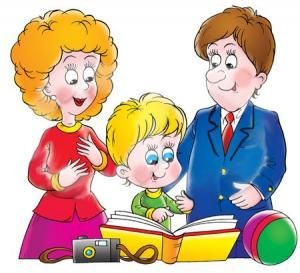 определенных		навыков, помогающих детям преуспевать в учении, чрезвычайно важна. Если ребенок происходит из семьи с напряженными	отношениями между родителями или семьи, вкоторой родители вовлечены в криминальную деятельность; если мать ребенка страдает психическим расстройством; если ребенку негде заниматься из – за плохих жилищных условий или если ему приходится жить то в одной семье, то в другой, - велика вероятность того, что он будет плохо успевать в школе: такой ребенок лишен условий, необходимых для нормальной учебы.Родители успевающих детей имеют реалистические представления о текущих достижениях своих детей, но при этом верят, что в будущем они обязательно преуспеют в своей карьере. Такие родители помогают детям развивать уверенность в себе, поощряя к выполнению соответствующих возрасту задач в школе и дома.Отношения родителей и детей отличаются теплотой и любовью. Используемые родителями методы контроля и поддержания дисциплины характерны скорее для авторитетного, чем авторитарного стиля родительского поведения. Дети знают границы дозволенного, но при этом чувствуют себя в безопасности и знают о том, что они желанны и любимы.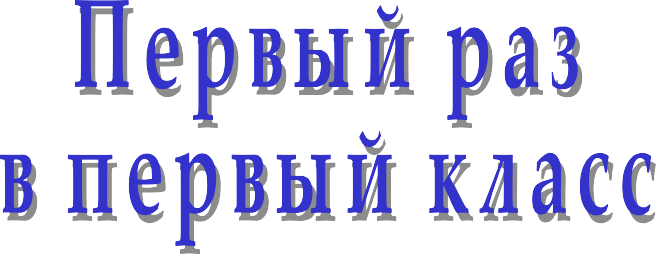 И, наверное, наиболее важная переменная: родители успевающих в школе детей постоянно общаются с ними.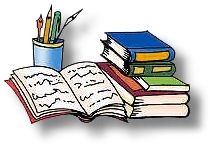 Они читают детям книги, внимательно выслушивают их и регулярно разговаривают с ними. Родители поддерживают интерес детей к познанию и исследованию и сами служат ролевыми моделями..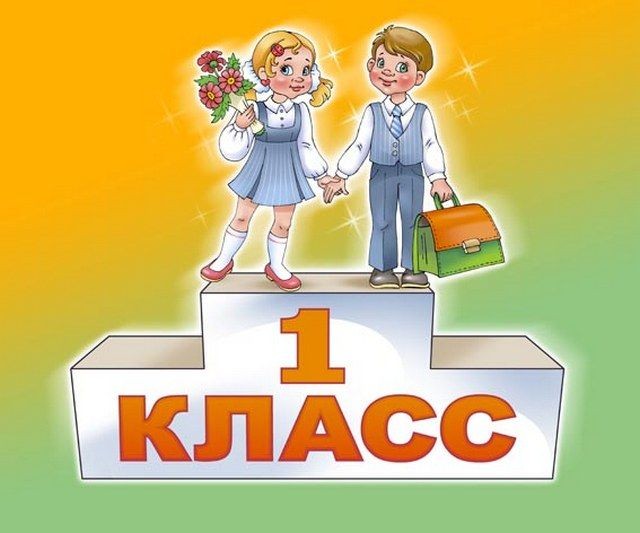 Информационный буклет для родителей